GAMBARAN KEPATUHAN MENCUCI TANGAN PADA ANAK USIA SEKOLAHKARYA TULIS ILMIAHDiajukan Sebagai Salah Satu Syarat Untuk Memperoleh GelarAhli Madya KeperawatanMILLATI AMALIA HANIFANIM : 10117070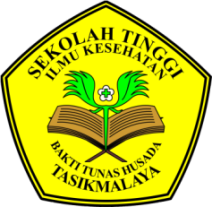 PROGRAM STUDI D III KEPERAWATANSEKOLAH TINGGI ILMU KESEHATANBAKTI TUNAS HUSADATASIKMALAYA2020GAMBARAN KEPATUHAN MENCUCI TANGAN PADA ANAK USIA SEKOLAHMillati Amalia Hanifa1, Soni Hersoni2, Etty Komariah Sambas3Program Studi DIII Keperawatan STIKes Bakti Tunas Husada TasikmalayaEmail : millatiamaliahanifa23@gmail.comABSTRAKLatar Belakang : Cuci tangan pakai sabun dapat mengurangi angka kejadian penyakit diare sampai 47%, namun tingkat kesadaran untuk cuci tangan pakai sabun baru mencapai rata-rata 12%. Tujuan : Mengetahui persamaan konsep atau teori atau hasil-hasil penelitian tentang gambaran kepatuhan mencuci tangan pada anak usia sekolah, mengetahui perbedaan konsep atau teori atau hasil-hasil penelitian tentang gambaran kepatuhan mencuci tangan berdasarkan karakteristik usia dan jenis kelamin pada anak usia sekolah Metode Penelitian : Metode penelitian literatur review jenis narrative review. Populasi artikel yang digunakan dalam KTI ini seluruh artikel yang berada di google scholar. Dengan jumlah 10 buah artikel yang relevan. Waktu penelitian dilakukan selama 1 minggu dari 25 April – 02 Mei 2020. Hasil Penelitian :  Berdasarkan hasil-hasil penelitian dapat disimpulkan bahwa gambaran kepatuhan mencuci tangan pada anak usia sekolah terdapat hubungan kepatuhan mencuci tangan dengan tingkat pengetahuan siswa dalam mencuci tangan dan perilaku dalam mencuci tangan. Berdasarkan hasil-hasil penelitian diperoleh informasi penelitian yang menunjukan  kurangnya pengetahuan tentang tentang mencuci tangan yang benar dan yang mengalami kejadian diare tinggi serta tidak terdapat hubungan pengetahuan terhadap perilaku mencuci tangan, kemudian terdapat hubungan signifikan antara sikap, ketersediaan sarana, peran guru terhadap perilaku cuci tangan. Terdapat hubungan antara tingkat pengetahuan tentang cuci tangan dengan sikap cuci tangan sebelum dan setelah makan dengan tingkat keeratan yang lemah, adanya pengaruh pendidikan kesehatan terhadap kepatuhan mencuci tangan pada anak usia sekolah. Kesimpulan : Sikap, perilaku dan pengetahuan dapat mempengaruhi kepatuhan mencuci tangan pada anak usia sekolah.Kata Kunci : Kepatuhan, Mencuci Tangan, Anak Usia SekolahABSTRACTBacground : Washing hands with soap can reduce the incidence of diarrhea by up tp 47%, but the level of awareness for washing hands with soap has only reached an average of 12% Objective : Knowing the similarity of concepts or theories or the results of compliance with hand washing in school-age children, knowing the differences in concepts or theories or the results of research on the description of compliance with hand washing based on the characteristics of age and sex in school-age children Research methods : Research methods literature review type narrative review. The article population KTI is all articles that are in google scholar. With a total of 10 relevant articles. The time of study was conducted for 1 week from 25 April- 02 May 2020. Research result : Based on the results of the study it can be concluced that the picture of compliance with hand washing in school-age children there is a relationship between hand washing compliance with the level of students knowledge in hand washing and behavior in hand washing. Based on the results of the study obtained research information that shows the lack of knowledge about proper hand washing and who experience a high incidence of diarrhea and there is no relationship of knowledge of hand washing behavior, then there is a significant relationship between attitude, availability of facilities, the role of the teacher towards hand washing behavior. There is relationship between the level of knowledge about hand washing with hand washing before and after eating with a weak level of closeness, the effect of health education on compliance with hand washing in school-age children. Conclusion : Attitudes, behaviors and knowledge can influence compliance with hand washing in school-age children.Keywords : Compliance, Hand Washing, School Age Children